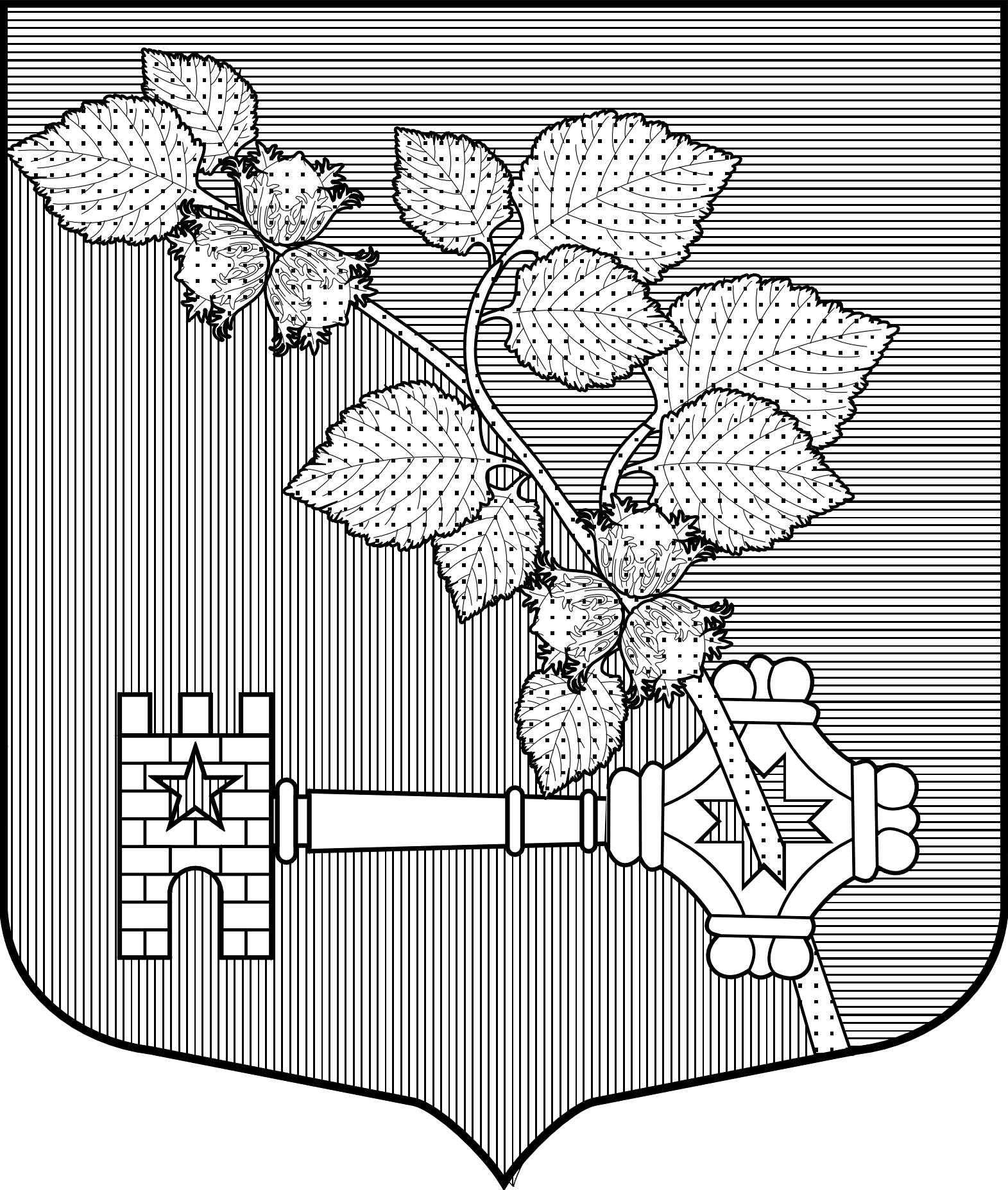 МЕСТНАЯ   АДМИНИСТРАЦИЯМуниципального образования Виллозское сельское поселениеМуниципального образованияЛомоносовский муниципальный районЛенинградской области                                                  ПОСТАНОВЛЕНИЕ № 29д. Виллози                                                                      		 « 11 »  февраля  2014«Об утверждении Положения о порядкерасходования средств резервногофонда администрации МО Виллозскоесельское поселение для предупрежденияи ликвидации чрезвычайных ситуаций»В соответствии с п. 2 статьи 11 и статьей 25 Федерального закона от 21 декабря . № 68-ФЗ «О защите населения, территорий от чрезвычайных ситуаций природного и техногенного характера», положениями статьи 81 Бюджетного кодекса Российской Федерации,Постановляю:1. Утвердить прилагаемый Порядок расходования средств резервного фонда администрации МО Виллозское сельское поселение для предупреждения и ликвидации чрезвычайных ситуаций (Приложение).2. Настоящее Положение вступает в силу с момента принятия.3. Контроль над выполнением настоящего постановления оставляю за собой.Глава местной администрацииВиллозского сельского поселения                                       В.В. КозыревУТВЕРЖДЕНО:Приложение №1
к Постановлению главы местной администрации 
Виллозского сельского поселения № 29 от « 11 » февраля 2014 годаПорядок
расходования средств резервного фонда администрации МО Виллозское сельское поселение для предупреждения и ликвидации чрезвычайных ситуаций1. Настоящий Порядок расходования средств резервного фонда администрации МО Виллозского сельское поселение для предупреждения и ликвидации чрезвычайных ситуаций и последствий стихийных бедствий (далее - Порядок) определяет правила использования (выделения и расходования) средств из резервного фонда администрации МО Виллозского сельское поселение для предупреждения и ликвидации чрезвычайных ситуаций локального и муниципального характера в границах территории МО Виллозского сельское поселение (далее - резервный фонд).2. Финансирование мероприятий по предупреждению и ликвидации чрезвычайных ситуаций природного и техногенного характера (далее - чрезвычайные ситуации) из резервного фонда производится в тех случаях, когда угроза возникновения или возникшая чрезвычайная ситуация достигла таких масштабов, при которых собственных средств организаций, юридических лиц, индивидуальных предпринимателей, страховых фондов и других источников недостаточно для ее предупреждения и (или) ликвидации.Возмещение расходов бюджета МО Виллозского сельское поселение, связанных с предупреждением и ликвидацией последствий чрезвычайных ситуаций, произошедших по вине юридических или физических лиц, осуществляется в соответствии с действующим законодательством.3. При обращении к главе местной администрации о выделении средств из резервного фонда (не позднее одного месяца со дня возникновения чрезвычайной ситуации) организации, юридические лица, индивидуальные предприниматели должны указывать данные о количестве погибших и пострадавших людей, размере материального ущерба, размере выделенных и израсходованных на ликвидацию чрезвычайной ситуации средств.Обращение, в котором отсутствуют указанные сведения, возвращается без рассмотрения.4. По поручению главы местной администрации  комиссия по предупреждению и ликвидации чрезвычайных ситуаций и обеспечению пожарной безопасности МО Виллозского сельское поселение рассматривает возможность выделения средств из резервного фонда и вносит ему предложения в месячный срок со дня соответствующего поручения.Для рассмотрения данного вопроса обратившиеся организации, юридические лица, индивидуальные предприниматели представляют председателю комиссии по предупреждению и ликвидации чрезвычайных ситуаций и обеспечению пожарной безопасности МО Виллозского сельское поселение документы, обосновывающие размер запрашиваемых средств.В случае непредставления необходимых документов в течение месяца со дня соответствующего поручения главы местной администрации,  вопрос о выделении средств из резервного фонда не рассматривается.При отсутствии или недостаточности средств резервного фонда глава местной администрации вправе обратиться в установленном порядке в Правительство Ленинградской области с просьбой о выделении средств из резервного фонда Правительства Ленинградской области для ликвидации чрезвычайных ситуаций.5. Основанием для выделения средств из резервного фонда является постановление администрации МО Виллозского сельское поселение, в котором указывается размер ассигнований и их целевое расходование.Средства из резервного фонда выделяются для частичного покрытия расходов на финансирование следующих мероприятий по предупреждению и ликвидации чрезвычайных ситуаций локального и муниципального характера:проведение мероприятий по предупреждению чрезвычайных ситуаций при угрозе их возникновения;проведение поисковых и аварийно-спасательных работ в зонах чрезвычайных ситуаций;проведение неотложных аварийно-восстановительных работ на объектах жилищно-коммунального хозяйства, социальной сферы, промышленности, энергетики, транспорта и связи, пострадавших в результате чрезвычайной ситуации;закупка, доставка и кратковременное хранение материальных ресурсов для первоочередного жизнеобеспечения пострадавшего населения;развертывание и содержание временных пунктов проживания и питания для пострадавших граждан в течение необходимого срока, но не более одного месяца (из расчета за временное проживание – до  ____ рублей на человека в сутки, за питание - до __ рублей на человека в сутки);оказание единовременной материальной помощи пострадавшим гражданам (из расчета до ___ тыс. рублей на человека, но не более _____ тыс. рублей на семью);оказание гражданам финансовой помощи в связи с утратой ими имущества первой необходимости (из расчета за частично утраченное имущество - до _____ тыс. рублей на семью, за полностью утраченное имущество - до _______ тыс. рублей на семью).Использование средств резервного фонда на другие цели запрещается.6. Бухгалтерия местной администрации организует учет и осуществляют контроль за целевым расходованием средств резервного фонда.7. Финансирование плановых мероприятий по предупреждению чрезвычайных ситуаций и последующих мероприятий по восстановлению объектов экономики и территорий, пострадавших в результате чрезвычайных ситуаций, осуществляются за счет собственных средств организаций, средств соответствующих бюджетов и других источников.8. В случае если к концу текущего финансового года средства резервного фонда не использованы в полном объеме, комиссия по предупреждению и ликвидации чрезвычайных ситуаций и обеспечению пожарной безопасности МО Виллозского сельское поселение в первой декаде предпоследнего месяца финансового года направляет главе местной администрации предложения по использованию указанных денежных средств на проведение мероприятий по предупреждению чрезвычайных ситуаций.